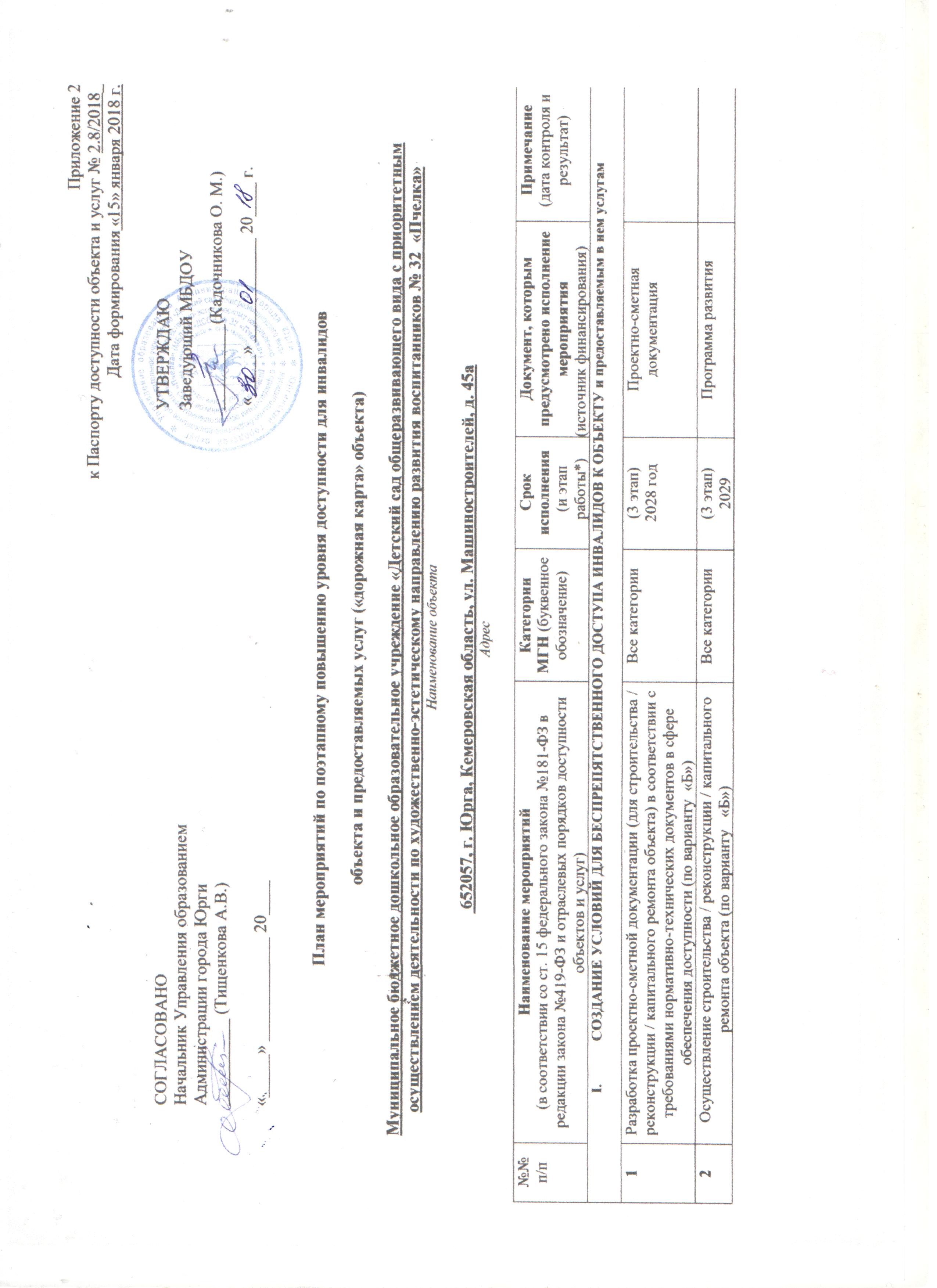 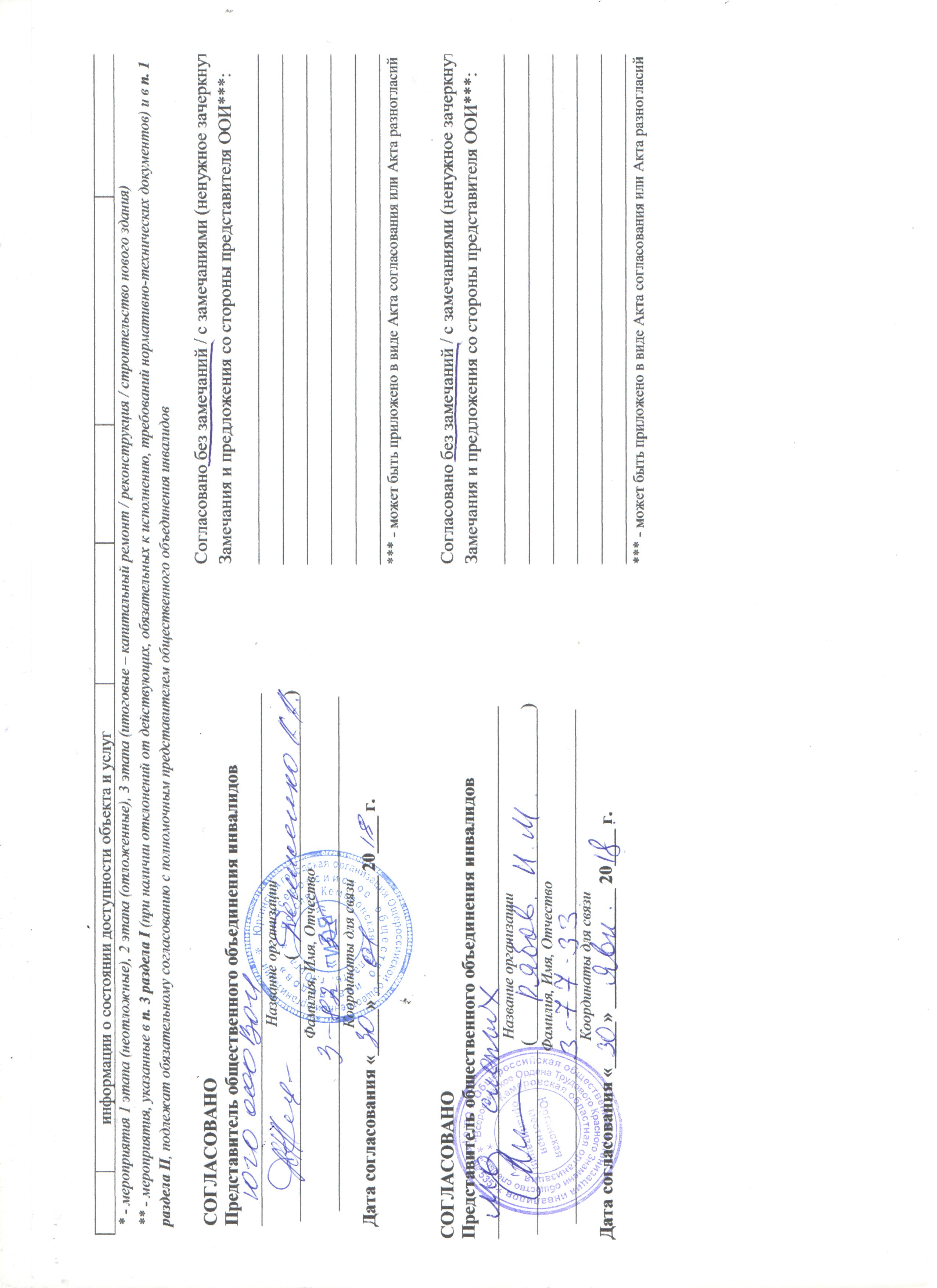 3**Создание условий индивидуальной мобильности для самостоятельного передвижения инвалидов по объекту, в том числе к местам предоставления услуг (по варианту  «Б»)Все категории(2 этап)Муниципальный бюджет3.1По территории объекта3.1.1Приобретение технических средств адаптации: оборудование дублирующей звуковой информацииС(2 этап)2024г.Программа развития2025г.3.1.2Ремонтные работы: установить рельефную полосу на пути движения к зданиюС(2 этап)2021г.Программа развития2022г.3.2По входу в здание3.2.1Ремонтные работы: установка съёмного пандусаК(2 этап)2020г.Программа развития2021г.3.3По путям движения в здании3.3.1Приобретение технических средств адаптации: оборудовать тефлосредствами( окраска поверхностей, нанесение условных обозначений контрастным цветом) путей движения внутри здания( в т.ч. путей эвакуации)С(2 этап)2027г.Программа развития2028г.3.4По зоне оказания услуг3.4.1Ремонтные работы: оборудование дублирующей информации шрифтом БрайляВсе категории(2 этап)2022г.Программа развития2023г.3.5По санитарно-гигиеническим помещениям3.5.1Ремонтные работы: расширить дверные проемы и коридоры,оборудовать место для разворота кресла-коляски в помещении, установить поручни, оборудовать двери ручками установленного образца, оборудовать кранами и выключателями установленного образца.К(3 этап)2029г.Проектно-сметная документация     2030г.3.6По системе информации - обеспечение информации на объекте с учетом нарушений функций и ограничений жизнедеятельности инвалидовВсе категории(1 этап)Приказы заведующего  МБДОУ 30.12.15г.№ 2902020г.3.6.1Надлежащее размещение оборудования и носителей информации (информационного стенда, информационных знаков, таблиц, схем, вывесок) с соблюдением формата (размер, контрастность), единства и непрерывности информации на всем объекте Все категории(1 этап)Приказы заведующего  МБДОУ 30.12.15г.№ 2902020г.3.6.2Дублирование необходимой звуковой и зрительной информации, а также надписей, знаков и иной текстовой и графической  информации знаками, выполненными рельефно-точечным шрифтом Брайля, а также объемными изображениямиС(3 этап)2030г.2030г.3.6.3Обеспечение допуска собаки-проводника на объект и организация для нее места ожидания С-	-3.6.4Обеспечение системы оповещения о чрезвычайных ситуациях и эвакуации с учетом особенностей восприятия Все категории(3 этап)3.6.5Развитие средств и носителей информации (памяток, стенд, сайт) Все категории(1 этап)Внебюджетные средства2020г.3.7По путям движения к объекту3.7.1Организация предоставления информации гражданам о наличии адаптированного транспорта к объекту Все категории(1 этап)3.7.2Организационные мероприятия по решению вопроса доступности пути к объекту от ближайшей остановки пассажирского транспорта Все категории(1 этап)2017г.Письмо обращение в Управление ЖКХ2018г.II. ОБЕСПЕЧЕНИЕ УСЛОВИЙ ДОСТУПНОСТИ УСЛУГ, ПРЕДОСТАВЛЯЕМЫХ ОРГАНИЗАЦИЕЙII. ОБЕСПЕЧЕНИЕ УСЛОВИЙ ДОСТУПНОСТИ УСЛУГ, ПРЕДОСТАВЛЯЕМЫХ ОРГАНИЗАЦИЕЙII. ОБЕСПЕЧЕНИЕ УСЛОВИЙ ДОСТУПНОСТИ УСЛУГ, ПРЕДОСТАВЛЯЕМЫХ ОРГАНИЗАЦИЕЙII. ОБЕСПЕЧЕНИЕ УСЛОВИЙ ДОСТУПНОСТИ УСЛУГ, ПРЕДОСТАВЛЯЕМЫХ ОРГАНИЗАЦИЕЙII. ОБЕСПЕЧЕНИЕ УСЛОВИЙ ДОСТУПНОСТИ УСЛУГ, ПРЕДОСТАВЛЯЕМЫХ ОРГАНИЗАЦИЕЙII. ОБЕСПЕЧЕНИЕ УСЛОВИЙ ДОСТУПНОСТИ УСЛУГ, ПРЕДОСТАВЛЯЕМЫХ ОРГАНИЗАЦИЕЙ1**Обеспечение доступа к месту предоставления услуги на объекте путем оказания работниками организации помощи инвалидам в преодолении барьеров, мешающих получению ими услуг на объекте, в том числе с сопровождением инвалидов, имеющих стойкие расстройства функции зрения и самостоятельного передвижения (К, О, С)К, С, О(1 этап)Локальные акты МБДОУ ДСОВ № 321.1Разработка и утверждение организационно-распорядительных и иных локальных документов учреждения о порядке оказания помощи инвалидам и другим маломобильным гражданам Все категории(1 этап)Приказы заведующего  МБДОУ от 31.08.2017г № 194 2020г.1.2Закрепление в должностных инструкциях персонала конкретных задач и функций по оказанию помощи инвалидам и другим маломобильным гражданам (и их сопровождению) Все категории(1 этап)Приказы заведующего  МБДОУ 30.12.15г.№ 2902020г.1.3Организация систематического обучения (инструктажа) персонала по вопросам оказания помощи на объекте инвалидам и другим маломобильным гражданам (план инструктажа, журнал учета) Все категории(1 этап)Приказы заведующего по МБДОУ  26.12.17 № 2832020г.1.4Обеспечение доступной информации для обслуживаемых граждан (инвалидов) о порядке организации доступности объекта и предоставляемых в учреждении услуг, а также порядка оказания (получения) помощи на объекте (на сайте, на информационном стенде, в индивидуальных памятках)Все категории(1 этап)Приказы заведующего  МБДОУ от 31.08.2017г № 1942020г.1.5Предоставление (при необходимости) инвалидам по слуху услуг с использованием русского жестового языка, с допуском на объект (к местам предоставления услуг) сурдопереводчика, тифлосурдопереводчика Г, С(3 этап)2030г.Политика МБДОУ2030г.2Организация предоставления услуг инвалидам по месту жительства (на дому)К, У, О(1 этап)Политика МБДОУ3Организация предоставления услуг инвалидам в дистанционном формате К, О(2 этап)2022г.Политика МБДОУ2022г.4Создание (развитие) сайта организации, адаптированного с учетом особенностей восприятия, с отражением на нем Все категории(1 этап)2017г.Положение о сайте2018г.